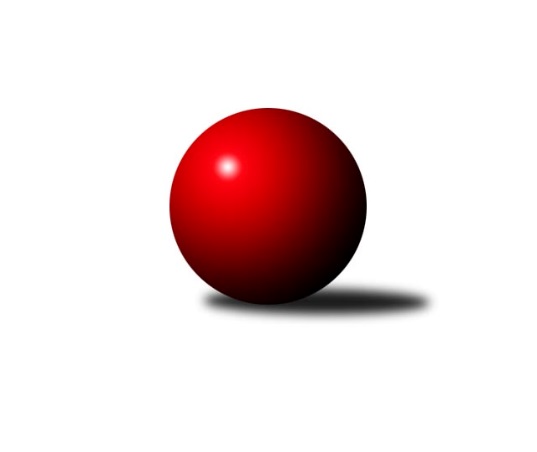 Č.19Ročník 2012/2013	23.5.2024 3. KLZ B 2012/2013Statistika 19. kolaTabulka družstev:		družstvo	záp	výh	rem	proh	skore	sety	průměr	body	plné	dorážka	chyby	1.	KK Zábřeh ˝B˝	15	11	0	4	58.0 : 32.0 	(70.5 : 49.5)	1599	22	1110	489	29.4	2.	TJ Odry ˝A˝	15	10	1	4	62.5 : 27.5 	(84.0 : 36.0)	1613	21	1118	495	25.5	3.	TJ Sokol Bohumín ˝A˝	15	8	0	7	44.0 : 46.0 	(53.5 : 66.5)	1561	16	1106	455	34.1	4.	KK Vyškov˝B˝	16	5	1	10	40.0 : 56.0 	(54.0 : 74.0)	1565	11	1105	460	34.8	5.	TJ Nový Jičín˝C˝	15	3	0	12	23.5 : 66.5 	(42.0 : 78.0)	1514	6	1078	436	35Tabulka doma:		družstvo	záp	výh	rem	proh	skore	sety	průměr	body	maximum	minimum	1.	KK Zábřeh ˝B˝	8	7	0	1	37.0 : 11.0 	(41.5 : 22.5)	1633	14	1721	1541	2.	TJ Sokol Bohumín ˝A˝	8	7	0	1	33.0 : 15.0 	(35.0 : 29.0)	1611	14	1703	1568	3.	TJ Odry ˝A˝	7	6	1	0	37.5 : 4.5 	(45.5 : 10.5)	1675	13	1718	1617	4.	KK Vyškov˝B˝	8	4	0	4	24.0 : 24.0 	(28.5 : 35.5)	1588	8	1639	1496	5.	TJ Nový Jičín˝C˝	7	2	0	5	14.0 : 28.0 	(23.5 : 32.5)	1493	4	1564	1460Tabulka venku:		družstvo	záp	výh	rem	proh	skore	sety	průměr	body	maximum	minimum	1.	KK Zábřeh ˝B˝	7	4	0	3	21.0 : 21.0 	(29.0 : 27.0)	1590	8	1650	1514	2.	TJ Odry ˝A˝	8	4	0	4	25.0 : 23.0 	(38.5 : 25.5)	1598	8	1686	1523	3.	KK Vyškov˝B˝	8	1	1	6	16.0 : 32.0 	(25.5 : 38.5)	1559	3	1635	1508	4.	TJ Sokol Bohumín ˝A˝	7	1	0	6	11.0 : 31.0 	(18.5 : 37.5)	1549	2	1582	1499	5.	TJ Nový Jičín˝C˝	8	1	0	7	9.5 : 38.5 	(18.5 : 45.5)	1519	2	1601	1400Tabulka podzimní části:		družstvo	záp	výh	rem	proh	skore	sety	průměr	body	doma	venku	1.	KK Zábřeh ˝B˝	9	7	0	2	35.0 : 19.0 	(41.5 : 30.5)	1582	14 	5 	0 	0 	2 	0 	2	2.	TJ Sokol Bohumín ˝A˝	10	6	0	4	31.0 : 29.0 	(35.0 : 45.0)	1554	12 	5 	0 	0 	1 	0 	4	3.	TJ Odry ˝A˝	10	5	1	4	38.0 : 22.0 	(53.5 : 26.5)	1604	11 	4 	1 	0 	1 	0 	4	4.	KK Vyškov˝B˝	10	3	1	6	25.0 : 35.0 	(33.5 : 46.5)	1566	7 	3 	0 	2 	0 	1 	4	5.	TJ Nový Jičín˝C˝	9	2	0	7	15.0 : 39.0 	(28.5 : 43.5)	1505	4 	1 	0 	3 	1 	0 	4Tabulka jarní části:		družstvo	záp	výh	rem	proh	skore	sety	průměr	body	doma	venku	1.	TJ Odry ˝A˝	5	5	0	0	24.5 : 5.5 	(30.5 : 9.5)	1635	10 	2 	0 	0 	3 	0 	0 	2.	KK Zábřeh ˝B˝	6	4	0	2	23.0 : 13.0 	(29.0 : 19.0)	1621	8 	2 	0 	1 	2 	0 	1 	3.	TJ Sokol Bohumín ˝A˝	5	2	0	3	13.0 : 17.0 	(18.5 : 21.5)	1585	4 	2 	0 	1 	0 	0 	2 	4.	KK Vyškov˝B˝	6	2	0	4	15.0 : 21.0 	(20.5 : 27.5)	1555	4 	1 	0 	2 	1 	0 	2 	5.	TJ Nový Jičín˝C˝	6	1	0	5	8.5 : 27.5 	(13.5 : 34.5)	1514	2 	1 	0 	2 	0 	0 	3 Zisk bodů pro družstvo:		jméno hráče	družstvo	body	zápasy	v %	dílčí body	sety	v %	1.	Helena Sobčáková 	KK Zábřeh ˝B˝ 	13	/	14	(93%)	22	/	28	(79%)	2.	Jana Frydrychová 	TJ Odry ˝A˝ 	13	/	15	(87%)	25	/	30	(83%)	3.	Stanislava Ovšáková 	TJ Odry ˝A˝ 	12	/	15	(80%)	24	/	30	(80%)	4.	Jana Kovářová 	KK Vyškov˝B˝ 	10	/	13	(77%)	17	/	26	(65%)	5.	Denisa Honzálková 	TJ Odry ˝A˝ 	9.5	/	14	(68%)	18.5	/	28	(66%)	6.	Lucie Bogdanowiczová 	TJ Sokol Bohumín ˝A˝ 	8	/	12	(67%)	13	/	24	(54%)	7.	Lada Péli 	TJ Sokol Bohumín ˝A˝ 	8	/	15	(53%)	17	/	30	(57%)	8.	Kamila Chládková 	KK Zábřeh ˝B˝ 	7	/	13	(54%)	14.5	/	26	(56%)	9.	Běla Omastová 	KK Vyškov˝B˝ 	7	/	14	(50%)	14.5	/	28	(52%)	10.	Silvie Horňáková 	KK Zábřeh ˝B˝ 	7	/	14	(50%)	13	/	28	(46%)	11.	Iva Volná 	TJ Nový Jičín˝C˝ 	6.5	/	15	(43%)	13	/	30	(43%)	12.	Martina Kalischová 	TJ Sokol Bohumín ˝A˝ 	6	/	10	(60%)	10.5	/	20	(53%)	13.	Šárka Pavlištíková 	TJ Nový Jičín˝C˝ 	5	/	12	(42%)	10	/	24	(42%)	14.	Marta Flídrová 	KK Zábřeh ˝B˝ 	4	/	7	(57%)	7.5	/	14	(54%)	15.	Lucie Kučáková 	TJ Odry ˝A˝ 	4	/	9	(44%)	10.5	/	18	(58%)	16.	Nikola Kunertová 	KK Zábřeh ˝B˝ 	4	/	9	(44%)	10.5	/	18	(58%)	17.	Jitka Usnulová 	KK Vyškov˝B˝ 	4	/	10	(40%)	7.5	/	20	(38%)	18.	Ludmila Tomiczková 	KK Vyškov˝B˝ 	4	/	12	(33%)	9	/	24	(38%)	19.	Jana Hrňová 	TJ Nový Jičín˝C˝ 	4	/	14	(29%)	12	/	28	(43%)	20.	Jana Nytrová 	KK Vyškov˝B˝ 	4	/	14	(29%)	6	/	28	(21%)	21.	Hana Záškolná 	TJ Sokol Bohumín ˝A˝ 	4	/	15	(27%)	9	/	30	(30%)	22.	Věra Ovšáková 	TJ Odry ˝A˝ 	2	/	4	(50%)	4.5	/	8	(56%)	23.	Eva Telčerová 	TJ Nový Jičín˝C˝ 	2	/	12	(17%)	6	/	24	(25%)	24.	Věra Urbášková 	KK Zábřeh ˝B˝ 	1	/	1	(100%)	2	/	2	(100%)	25.	Pavla Fialová 	KK Vyškov˝B˝ 	1	/	1	(100%)	1	/	2	(50%)	26.	Kamila Vichrová 	TJ Sokol Bohumín ˝A˝ 	1	/	2	(50%)	2	/	4	(50%)	27.	Andrea Rojová 	TJ Sokol Bohumín ˝A˝ 	1	/	4	(25%)	2	/	8	(25%)	28.	Iveta Babincová 	TJ Odry ˝A˝ 	0	/	1	(0%)	1	/	2	(50%)	29.	Hana Ollingerová 	KK Zábřeh ˝B˝ 	0	/	1	(0%)	0	/	2	(0%)	30.	Kateřina Honlová 	TJ Sokol Bohumín ˝A˝ 	0	/	1	(0%)	0	/	2	(0%)	31.	Eva Birošíková 	TJ Nový Jičín˝C˝ 	0	/	2	(0%)	0	/	4	(0%)	32.	Jana Hájková 	TJ Nový Jičín˝C˝ 	0	/	5	(0%)	1	/	10	(10%)Průměry na kuželnách:		kuželna	průměr	plné	dorážka	chyby	výkon na hráče	1.	TJ Odry, 1-4	1609	1121	488	26.4	(402.4)	2.	KK Zábřeh, 1-4	1599	1111	487	29.5	(399.9)	3.	TJ Sokol Bohumín, 1-4	1592	1125	466	38.4	(398.0)	4.	KK Vyškov, 1-4	1590	1119	470	33.9	(397.6)	5.	TJ Nový Jičín, 1-4	1510	1069	441	29.8	(377.7)Nejlepší výkony na kuželnách:TJ Odry, 1-4TJ Odry ˝A˝	1718	13. kolo	Stanislava Ovšáková 	TJ Odry ˝A˝	455	9. koloTJ Odry ˝A˝	1709	9. kolo	Denisa Honzálková 	TJ Odry ˝A˝	440	5. koloTJ Odry ˝A˝	1687	2. kolo	Denisa Honzálková 	TJ Odry ˝A˝	438	9. koloTJ Odry ˝A˝	1677	5. kolo	Jana Frydrychová 	TJ Odry ˝A˝	437	9. koloTJ Odry ˝A˝	1668	4. kolo	Denisa Honzálková 	TJ Odry ˝A˝	437	13. koloTJ Odry ˝A˝	1647	12. kolo	Stanislava Ovšáková 	TJ Odry ˝A˝	436	2. koloKK Vyškov˝B˝	1635	12. kolo	Jana Frydrychová 	TJ Odry ˝A˝	434	13. koloTJ Odry ˝A˝	1617	15. kolo	Jana Kovářová 	KK Vyškov˝B˝	431	12. koloKK Zábřeh ˝B˝	1609	4. kolo	Jana Frydrychová 	TJ Odry ˝A˝	430	12. koloKK Vyškov˝B˝	1581	2. kolo	Jana Frydrychová 	TJ Odry ˝A˝	429	5. koloKK Zábřeh, 1-4KK Zábřeh ˝B˝	1721	18. kolo	Helena Sobčáková 	KK Zábřeh ˝B˝	465	18. koloKK Zábřeh ˝B˝	1690	10. kolo	Jana Frydrychová 	TJ Odry ˝A˝	448	17. koloTJ Odry ˝A˝	1679	10. kolo	Helena Sobčáková 	KK Zábřeh ˝B˝	444	15. koloKK Zábřeh ˝B˝	1667	15. kolo	Helena Sobčáková 	KK Zábřeh ˝B˝	438	17. koloTJ Odry ˝A˝	1652	17. kolo	Marta Flídrová 	KK Zábřeh ˝B˝	438	10. koloKK Zábřeh ˝B˝	1645	17. kolo	Stanislava Ovšáková 	TJ Odry ˝A˝	437	10. koloKK Zábřeh ˝B˝	1643	5. kolo	Lada Péli 	TJ Sokol Bohumín ˝A˝	436	12. koloKK Zábřeh ˝B˝	1586	2. kolo	Silvie Horňáková 	KK Zábřeh ˝B˝	432	15. koloKK Zábřeh ˝B˝	1573	12. kolo	Stanislava Ovšáková 	TJ Odry ˝A˝	430	17. koloKK Vyškov˝B˝	1571	5. kolo	Silvie Horňáková 	KK Zábřeh ˝B˝	430	18. koloTJ Sokol Bohumín, 1-4TJ Sokol Bohumín ˝A˝	1703	17. kolo	Lada Péli 	TJ Sokol Bohumín ˝A˝	458	8. koloKK Zábřeh ˝B˝	1650	14. kolo	Helena Sobčáková 	KK Zábřeh ˝B˝	448	14. koloTJ Sokol Bohumín ˝A˝	1643	11. kolo	Lada Péli 	TJ Sokol Bohumín ˝A˝	441	17. koloTJ Sokol Bohumín ˝A˝	1615	8. kolo	Lucie Bogdanowiczová 	TJ Sokol Bohumín ˝A˝	436	11. koloTJ Nový Jičín˝C˝	1601	17. kolo	Lada Péli 	TJ Sokol Bohumín ˝A˝	436	14. koloTJ Sokol Bohumín ˝A˝	1599	14. kolo	Stanislava Ovšáková 	TJ Odry ˝A˝	434	11. koloTJ Sokol Bohumín ˝A˝	1593	18. kolo	Martina Kalischová 	TJ Sokol Bohumín ˝A˝	433	17. koloTJ Odry ˝A˝	1593	11. kolo	Lada Péli 	TJ Sokol Bohumín ˝A˝	431	18. koloTJ Sokol Bohumín ˝A˝	1588	6. kolo	Lada Péli 	TJ Sokol Bohumín ˝A˝	431	11. koloTJ Sokol Bohumín ˝A˝	1575	1. kolo	Lada Péli 	TJ Sokol Bohumín ˝A˝	429	6. koloKK Vyškov, 1-4TJ Odry ˝A˝	1686	14. kolo	Iva Volná 	TJ Nový Jičín˝C˝	463	1. koloKK Vyškov˝B˝	1639	14. kolo	Jana Kovářová 	KK Vyškov˝B˝	458	6. koloKK Zábřeh ˝B˝	1624	16. kolo	Denisa Honzálková 	TJ Odry ˝A˝	441	14. koloKK Zábřeh ˝B˝	1613	3. kolo	Jana Frydrychová 	TJ Odry ˝A˝	439	6. koloKK Vyškov˝B˝	1611	3. kolo	Ludmila Tomiczková 	KK Vyškov˝B˝	437	11. koloKK Vyškov˝B˝	1607	19. kolo	Jana Kovářová 	KK Vyškov˝B˝	437	14. koloKK Vyškov˝B˝	1597	7. kolo	Běla Omastová 	KK Vyškov˝B˝	431	19. koloKK Vyškov˝B˝	1593	16. kolo	Jana Kovářová 	KK Vyškov˝B˝	431	7. koloTJ Nový Jičín˝C˝	1588	1. kolo	Helena Sobčáková 	KK Zábřeh ˝B˝	428	16. koloKK Vyškov˝B˝	1587	6. kolo	Jana Kovářová 	KK Vyškov˝B˝	428	1. koloTJ Nový Jičín, 1-4TJ Nový Jičín˝C˝	1564	19. kolo	Eva Telčerová 	TJ Nový Jičín˝C˝	419	19. koloTJ Sokol Bohumín ˝A˝	1546	4. kolo	Stanislava Ovšáková 	TJ Odry ˝A˝	412	16. koloKK Vyškov˝B˝	1537	13. kolo	Iva Volná 	TJ Nový Jičín˝C˝	410	9. koloTJ Odry ˝A˝	1535	16. kolo	Martina Kalischová 	TJ Sokol Bohumín ˝A˝	402	4. koloKK Zábřeh ˝B˝	1534	19. kolo	Stanislava Ovšáková 	TJ Odry ˝A˝	400	3. koloTJ Odry ˝A˝	1523	3. kolo	Jana Hrňová 	TJ Nový Jičín˝C˝	400	19. koloKK Zábřeh ˝B˝	1514	7. kolo	Nikola Kunertová 	KK Zábřeh ˝B˝	399	19. koloTJ Nový Jičín˝C˝	1510	9. kolo	Jana Frydrychová 	TJ Odry ˝A˝	398	16. koloKK Vyškov˝B˝	1508	9. kolo	Jana Kovářová 	KK Vyškov˝B˝	395	13. koloTJ Nový Jičín˝C˝	1506	16. kolo	Helena Sobčáková 	KK Zábřeh ˝B˝	393	19. koloČetnost výsledků:	6.0 : 0.0	5x	5.5 : 0.5	1x	5.0 : 1.0	11x	4.0 : 2.0	9x	3.0 : 3.0	1x	2.0 : 4.0	5x	1.0 : 5.0	6x